v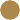 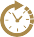 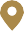 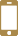 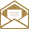 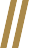 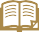 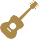 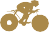 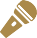 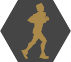 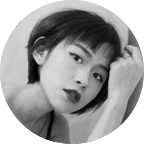 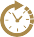 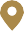 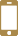 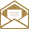 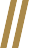 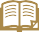 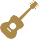 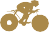 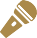 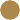 